Name_________________________________  Period _____________________ Date ______________________Introduction ParagraphBody Paragraphs Layout – OVER PLAN – you may not use all of these, but they will be available if you need them! EVIDENCE AND ELABORATIONConclusion ParagraphThesis:A topic sentence is the sentence that conveys a central position of a paragraph.   Like a topic sentence, a thesis statement is a sentence that conveys your central position for a multi-paragraph essay.   In order to be a thesis statement, it must be a complete sentence with a subject (topic) and a commentary (called a position or opinion).  Example:  Art from found and recycled items has had a huge impact on how we view art today. Transitions:  Use Orange Sheet!Quotes:  Be sure to give credit to who wrote the quote! Then EXPLAIN!  Example:  Thomas Miller states, “Public places can become art spaces.”  In New York City, artists have taken over areas like an old gas station and created sanctuaries where art can be displayed and created.Evidence & Elaboration:  Vary your sources, cite evidence using variety, & EXPLAIN your evidence!Conclusion:  End strongly!  Include a call to action! Example:  Found items can be your inspiration to create great art, not only will you be saving the environment, you will be making it beautiful too.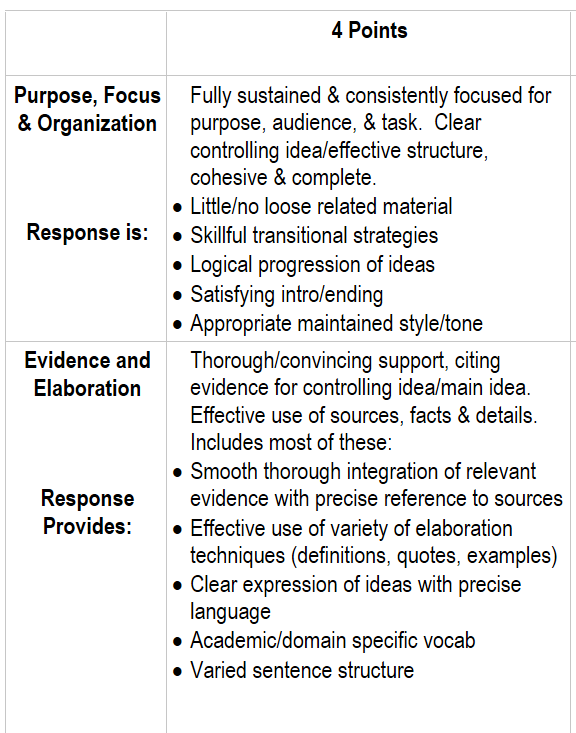 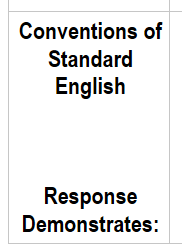 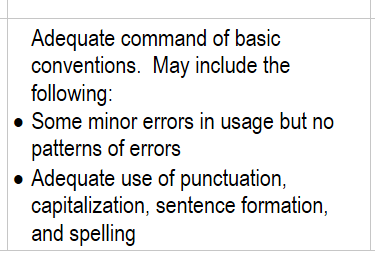 Thesis/Answer to PromptMain Point to Cover in EssayQuote/StatisticTransition to Paragraph TwoTopic Sentence  (Body Paragraph 1)Topic Sentence (Body Paragraph 2)Topic Sentence (Body Paragraph 3)Explanation orTransition SentenceEvidence #1Elaboration #1 Evidence #2Elaboration #2 Explanation orTransition SentenceEvidence #1Elaboration #1 Evidence #2Elaboration #2Explanation orTransition SentenceEvidence #1Elaboration #1 Evidence #2Elaboration #2Restate your thesis/answer to prompt:Use a complementary fact, stat, or quote; Don’t forget a call to action!:End As Strongly As You Started!